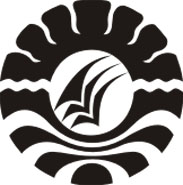 SKRIPSIPENERAPAN MODEL PEMBELAJARAN BERBASIS MASALAH  DALAM MENINGKATKAN HASIL BELAJAR SISWA PADA MATA PELAJARAN MATEMATIKA DI KELAS V SDN KARUWISI II KECAMATAN PANAKKUKANG KOTA MAKASAR HARIATI D.PROGRAM STUDI PENDIDIKAN GURU SEKOLAH DASAR FAKULTAS ILMU PENDIDIKANUNIVERSITAS NEGERI MAKASSAR2016